ПРИМОРСКИЙ КРАЙДУМА УССУРИЙСКОГО ГОРОДСКОГО ОКРУГАРЕШЕНИЕот 23 декабря 2014 г. N 84-НПАОБ УТВЕРЖДЕНИИ ПЕРЕЧНЯ МУНИЦИПАЛЬНЫХ ДОЛЖНОСТЕЙ,ЛИЦА ЗАМЕЩАЮЩИЕ КОТОРЫЕ, ОБЯЗАНЫ ПРЕДОСТАВЛЯТЬ СВЕДЕНИЯ,УКАЗАННЫЕ В СТАТЬЯХ 8 И 8.1 ФЕДЕРАЛЬНОГО ЗАКОНАОТ 25 ДЕКАБРЯ 2008 ГОДА N 273-ФЗ"О ПРОТИВОДЕЙСТВИИ КОРРУПЦИИ"Во исполнение протеста исполняющего обязанности Уссурийского городского прокурора от 13 ноября 2014 года N 7-19-2014/14237 на решение Думы Уссурийского городского округа от 29 марта 2013 года N 711-НПА "О Перечне должностей муниципальной службы и муниципальных должностей, при замещении которых, муниципальные служащие и лица, замещающие муниципальные должности, обязаны предоставлять сведения о своих расходах, а также о расходах своих супруги (супруга) и несовершеннолетних детей", руководствуясь статьями 22, 52 Устава Уссурийского городского округа, Дума Уссурийского городского округа решила:1. Утвердить Перечень муниципальных должностей, лица замещающие которые обязаны предоставлять сведения, указанные в статьях 8 и 8.1 Федерального закона от 25 декабря 2008 года N 273-ФЗ "О противодействии коррупции" указанного Закона и признании утратившими силу некоторых нормативных правовых актов" (приложение).2. Опубликовать настоящее решение в источнике для официального опубликования.3. Настоящее решение вступает в силу со дня его официального опубликования.Заместитель председателя ДумыВ.В.ФРИАУФПриложениек решениюДумы Уссурийскогогородского округаот 23.12.2014 N 84-НПАПЕРЕЧЕНЬМУНИЦИПАЛЬНЫХ ДОЛЖНОСТЕЙ, ЛИЦА ЗАМЕЩАЮЩИЕ КОТОРЫЕОБЯЗАНЫ ПРЕДОСТАВЛЯТЬ СВЕДЕНИЯ, УКАЗАННЫЕ В СТАТЬЯХ8 И 8.1 ФЕДЕРАЛЬНОГО ЗАКОНА ОТ 25 ДЕКАБРЯ 2008 ГОДАN 273-ФЗ "О ПРОТИВОДЕЙСТВИИ КОРРУПЦИИ"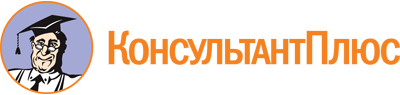 Решение Думы Уссурийского городского округа от 23.12.2014 N 84-НПА
(ред. от 26.10.2021)
"Об утверждении Перечня муниципальных должностей, лица замещающие которые, обязаны предоставлять сведения, указанные в статьях 8 и 8.1 Федерального закона от 25 декабря 2008 года N 273-ФЗ "О противодействии коррупции"Документ предоставлен КонсультантПлюс

www.consultant.ru

Дата сохранения: 09.03.2023
 Список изменяющих документов(в ред. Решений Думы Уссурийского городского округаот 22.12.2015 N 329-НПА, от 26.10.2019 N 79-НПА,от 26.10.2021 N 513-НПА)Список изменяющих документов(в ред. Решения Думы Уссурийского городского округаот 26.10.2021 N 513-НПА)I.Муниципальные должности в Думе Уссурийского городского округа1.Председатель Думы Уссурийского городского округа2.Заместитель председателя Думы Уссурийского городского округа3.Депутаты Думы Уссурийского городского округаII.Муниципальные должности в администрации Уссурийского городского округа1.Глава Уссурийского городского округаIII.Муниципальные должности в Контрольно-счетной палате Уссурийского городского округа1.Председатель Контрольно-счетной палаты Уссурийского городского округа2.Заместитель председателя Контрольно-счетной палаты Уссурийского городского округа3.Аудитор Контрольно-счетной палаты Уссурийского городского округа